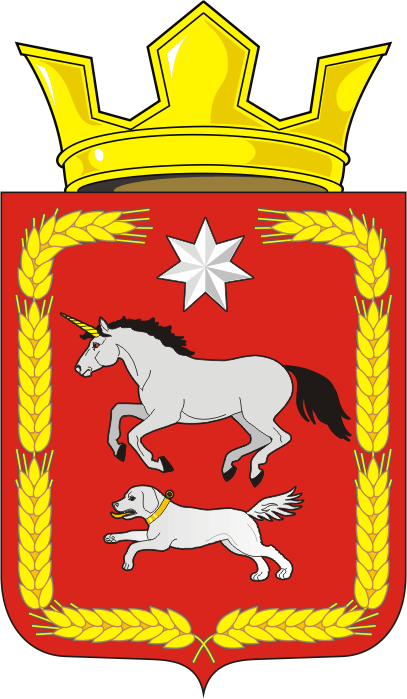 АДМИНИСТРАЦИЯ КАИРОВСКОГО СЕЛЬСОВЕТАСАРАКТАШСКОГО РАЙОНА ОРЕНБУРГСКОЙ ОБЛАСТИП О С Т А Н О В Л Е Н И Е_________________________________________________________________________________________________________03.11.2023                                        с. Каировка                                    № 71/3–п Об утверждении Перечня муниципальных программ муниципального образования Каировский сельсовет Саракташского района Оренбургской области на 2024 год и плановый период 2025 и 2026 годовВ соответствии с Бюджетным кодексом Российской Федерации, Федеральным законом от 06.10.2003 №131–ФЗ «Об общих принципах организации местного самоуправления в Российской Федерации», постановлением администрации муниципального образования Каировский сельсовет от 03.11.2023 №71/2–п «Об утверждении  Порядка разработки, реализации и оценки эффективности муниципальных программ муниципального образования Каировский сельсовет Саракташского района Оренбургской области», руководствуясь Уставом муниципального образованияКаировский сельсовет1. Утвердить прилагаемый Перечень муниципальных программ муниципального образования Каировский сельсовет Саракташского района Оренбургской области на 2024 год и плановый период 2025 и 2026 годов. 2. Постановление вступает в силу со дня его подписания, подлежит размещению на официальном сайте администрации сельсовета и распространяется на правоотношения возникшие с  01 января  2024 года.3. Контроль за выполнением настоящего постановления оставляю за собой.Глава сельсовета                                                                            А.Н.ЛогвиненкоРазослано: прокуратуре района, администрации сельсовета, финансовый отдел района, официальный сайт, в делоПЕРЕЧЕНЬмуниципальных программ муниципального образования Каировский сельсовет Саракташского района Оренбургской области на 2024 год и плановый период 2025 и 2026 годов№ п/пНаименование муниципальных программНаименование ответственного исполнителяСрок реализации муниципальных программ1.Муниципальная программа «Реализация муниципальной политики на территории муниципального образования Каировский сельсовет Саракташского района Оренбургской области»Администрация Каировского сельсовета2024 – 2031 года